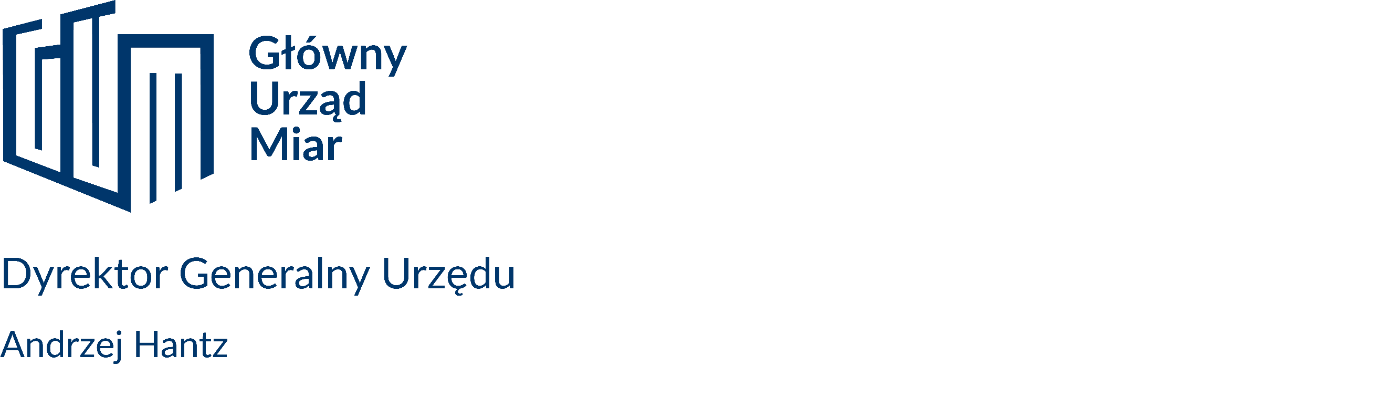 ZAPYTANIE OFERTOWE DOTYCZĄCE PRZYGOTOWANIA SYSTEMU DO OBSŁUGI STRON INTERNETOWYCH GUM, OUM i OUP.Przedmiotem zapytania jest zaproszenie do składania ofert na przygotowanie systemu, mającego na celu zapewnienie poprawnego działania internetowej platformy usługowej do obsługi portali internetowych, BIP, Infokiosku oraz strony czas.gum.gov.pl i kampus.gum.gov.pl dla: Głównego Urzędu Miar, dziesięciu okręgowych urzędów miar i dwóch okręgowych urzędów probierczych. Zamawiający: Główny Urząd Miarul. Elektoralna 2, 00-139 Warszawatel. 22 581 93 99, fax 22 581 93 92www.gum.gov.pl Rodzaj zamawiającego: Administracja rządowa centralnaTryb udzielenia zamówienia: Postępowanie nie podlega przepisom ustawy z dnia 11 września 2019 r. - Prawo zamówień publicznych (Dz. U. z 2019 r. poz. 2019 z późn. zm.) ze względu na szacowaną wartość zamówienia poniżej 130 000 zł. Postępowanie prowadzone jest na zasadach określonych przez Zamawiającego. ZAKRES PRZEDMIOTU ZAMÓWIENIA:Opis przedmiotu zamówienia (wymagania):Przedmiotem zamówienia jest stworzenie systemu (platformy usługowej), który zapewni działanie stron internetowych internetowych, BIP, Infokiosku oraz strony czas.gum.gov.pl i kampus.gum.gov.pl Głównego Urzędu Miar, a także stron internetowych i BIP dziesięciu okręgowych urzędów miar i dwóch okręgowych urzędów probierczych. Administrowanie i redagowanie systemem oparte będzie na wywoływanym w okienku przeglądarki internetowej systemie zarządzania treścią (CMS). Serwis ma posiadać ujednoliconą szatę graficzną dla wszystkich stron wchodzących w skład Platformy. Umowa z wybranym Wykonawcą zostanie podpisana na okres 2 lat z możliwością wznowienia na kolejne 2 lata w zakresie utrzymania.Zamówienie obejmuje ponadto: - migrację danych z dotychczasowych wszystkich 32 serwisów znajdujących się na platformie Web.Administrator oraz danych na stronie czas.gum.gov.pl. utworzenie strony dla kampus.gum.gov.pl i migracja danych dotyczących projektu Kampus ze obecnej strony GUM;- wykonanie projektu graficznego wspólnego dla wszystkich stron, szablonów HTML5 + CSS + javascript MOOTOOLS oraz umożliwienie uruchomienia 34 serwisów internetowych;- umożliwienie eksportu danych zawartych w tabelach z podziałem na serwisy, których one dotyczą;- wykonanie wszystkich stron internetowych zgodnie z wymogami ustawy z dnia 4 kwietnia 2019 r. o dostępności cyfrowej stron internetowych i aplikacji mobilnych podmiotów publicznych (Dz.U. 2019 poz. 848), w szczególności z zachowaniem standardów WCAG 2.1;- serwisy BIP będą zaprojektowane zgodnie z wymogami Ustawy z dnia 6 września 2001 r. o dostępie do informacji publicznej (Dz.U. z 2020 r. poz. 2176) oraz Rozporządzenia Ministra Spraw Wewnętrznych i Administracji z dnia 18 stycznia 2007 r. w sprawie Biuletynu Informacji Publicznej (Dz.U. Nr 10 poz. 68);- system zostanie wykonany w technologii responsywnej (Responsive Web Design), która dostosuje układ i rozmiar prezentowanej strony do rozmiarów okna urządzenia, na którym jest wyświetlany;- dostosowanie strony do potrzeb osób niedowidzących poprzez przygotowanie wersji monochromicznej serwisu;- stworzenie wersji żałobnej dla wszystkich stron;- zapewnienie możliwości utworzenia dla wszystkich stron internetowych wersji angielskojęzycznych, bez konieczności tłumaczenia treści przez Zamawiającego;- dostarczenie usługi hostingu, archiwizacji oraz utrzymania systemu (platformy usługowej), polegające na obsłudze technicznej klastra serwerów, utrzymaniu serwisów internetowych, oraz prowadzeniu polityki bezpieczeństwa. W przypadku aplikacji czas.gum.gov.pl należy uwzględnić opłatę roczną dla sklepu aplikacji mobilnych: App Store na czas obowiązywania umowy;- pomoc techniczną przez cały czas obowiązywania umowy;- przeprowadzenie szkolenia z zarządzania systemem (platformą usługową) dla ok. 30 użytkowników.Warunki udziału w postępowaniu (jeśli dotyczy):1) Doświadczenie w tworzeniu serwisów internetowych dla administracji publicznej.Wykonawca musi wykazać się należytym wykonaniem usługi polegającej na przygotowaniu systemu, mającego na celu zapewnienie poprawnego działania internetowej platformy usługowej do obsługi portali internetowych należących do jednego z podmiotów administracji publicznej, oraz jego utrzymaniem przez minimum 24 miesiące, w okresie ostatnich 5 lat przed terminem składania ofert. 
Wykonawca musi potwierdzić należycie wykonaną usługę referencjami lub innym dokumentem, od podmiotu, na rzecz którego wykonał tą usługę, z którego będzie wynikać, że usługa została wykonana należycie. 2) Przesłanie wypełnionego formularza oferty (załącznik nr 1 do OPZ)Wymagania dla wykonawcy (jeśli dotyczy): 1) Zapewnienie infrastruktury sprzętowej i programowej, potrzebnej do utrzymania platformy usługowej wraz z obsługiwanymi przez nią serwisami www na specjalnie przygotowanej platformie sprzętowej, uwzględniającej zapewnienie wysokiego bezpieczeństwa i wydajności.Kryteria oceny ofert: 1) Cena - 80%2) Czas realizacji - 20% stworzenia systemu:Do 1 miesiąca – 20 pkt, od 1 do 2 miesięcy – 10 pkt., 2-3 miesięcy i więcej – 0 pkt.Sposób monitorowania lub nadzorowania wykonawcy w trakcie realizacji zlecenia:Zgodnie z harmonogramem ustalonym przed podpisaniem umowy.PŁATNOŚĆ:21 dni od dostarczenia prawidłowo wystawionej/-ego faktury/rachunku.Zamawiający wskazuje, że termin płatności nie może być krótszy niż 21 dni od dnia otrzymania prawidłowo wystawionej/-ego faktury/rachunku. MIEJSCE ORAZ TERMIN SKŁADANIA OFERT:Oferta powinna być przesłana za pośrednictwem poczty elektronicznej na adres e-mail: adam.zeberkiewicz@gum.gov.pl, do dnia 7 kwietnia 2021 r.DODATKOWE INFORMACJE:Oferent może przed upływem terminu składania ofert zmienić lub wycofać swoją ofertę.Zamawiający zastrzega sobie prawo do niewyłonienia Wykonawcy w przypadku przekroczenia kwoty przeznaczonej na realizację zamówienia. W przypadku, gdy cena najkorzystniejszej oferta przewyższa wartość budżetu jakim dysponuje Zamawiający w celu realizacji zamówienia, Zamawiający dopuszcza możliwość przeprowadzenia dodatkowych negocjacji cenowych z Wykonawcą, który złożył ofertą najkorzystniejszą. Wykonawca składający ofertę w wyniku przeprowadzonych negocjacji, nie może zaoferować ceny wyższej niż cena zaoferowana w złożonej ofercie.Zamawiający w żadnym wypadku nie odpowiada za koszty poniesione przez Wykonawców w związku z przygotowaniem i złożeniem oferty. Wykonawcy zobowiązują się nie podnosić jakichkolwiek roszczeń z tego tytułu względem Zamawiającego.W toku badania i oceny ofert Zamawiający może żądać od Wykonawców wyjaśnień dotyczących treści złożonych ofert.Okres związania ofertą wynosi 30 dni. Zamawiający zastrzega sobie prawo do unieważnienia postępowania w każdym czasie bez podania przyczyny.ISTOTNE POSTANOWIENIA UMOWYDefinicje; Zakres przedmiotu umowy; Harmonogram;Ogólne zasady realizacji umowy;Oświadczenia i zobowiązania Wykonawcy;Obowiązki zamawiającego;Struktura zarządzania realizacją umowy;Zasady odbioru;Gwarancja;Usługi utrzymania serwisów;Prawa własności intelektualnej;Prawa własności intelektualnej – oprogramowanie dedykowane;Wypowiedzenie licencji;Pozostałe postanowienia;Wynagrodzenie;Kary umowne;Odpowiedzialność stron;Odstąpienie od umowy;Poufność;Postanowienia końcowe.KLAUZULA INFORMACYJNA RODOInformacja o przetwarzaniu danych osobowych w postępowaniu o udzielenie zamówienia publicznego, do których nie mają zastosowania przepisy ustawy Prawo zamówień publicznychKlauzula informacyjna dotyczącą przetwarzania danych osobowych zgodnie z RODO znajduje się pod poniższym linkiem:  https://gum.gov.pl/pl/o-nas/klauzule-rodo/2924,Ochrona-danych-osobowych.htmlZAŁĄCZNIK:Załącznik nr 1 - Formularz ofertyZałącznik nr 1FORMULARZ OFERTY							ZAMAWIAJĄCY: Główny Urząd Miarul. Elektoralna 2, 00-139 Warszawatel. 22 581 93 99, fax 22 581 93 92www.gum.gov.pl WYKONAWCA:Niniejsza oferta zostaje złożona przez:OFERTA CENOWA:POZOSTAŁE WARUNKI/ELEMENTY OFERTY (o ile mają zastosowanie):Wykonawca musi potwierdzić należycie wykonaną usługę referencjami lub innym dokumentem, od podmiotu na rzecz którego wykonał tą usługę, z którego będzie wynikać, że usługa została wykonana należycie. Oświadczam, że w stosunku do wszystkich osób, które będą występować w postępowaniu o udzielenie zamówienia publicznego wypełniłam/wypełniłem obowiązki informacyjne przewidziane w art. 13 lub art. 14 RODO, wobec wszystkich osób fizycznych, których dane osobowe zostały przedstawione w celu ubiegania się o udzielenie zamówienia publicznego w niniejszym postępowaniu.Uwaga: W przypadku gdy wykonawca nie przekazuje danych osobowych innych niż bezpośrednio jego dotyczących lub zachodzi wyłączenie stosowania obowiązku informacyjnego, stosownie do art. 13 ust. 4 lub art. 14 ust. 5 RODO treści oświadczenia wykonawca nie składa (usunięcie treści oświadczenia np. przez jego wykreślenie).Oświadczam, że akceptuję istotne postanowienia umowy/wzór umowy.Nazwa/Firma/Imię i nazwisko:Imię i nazwisko osoby do kontaktu:Adres:Nr telefonu:Adres e-mail:Nr konta bankowego na który zostanie dokonana płatność Wyszczególnienie elementów ofertyCena nettoCena brutto1Postawienie systemu2Utrzymanie systemu przez 1 miesiąc3Wartość zamówienia (poz. 1+2): Postawienie systemu + utrzymanie przez 24 miesiące.termin realizacji postawienia systemu (….. miesięcy, poczynając od dnia zawarcia umowy)okres gwarancji (od…. do… / …… tygodni/lat1, poczynając od dnia odbioru wykonania umowy bez zastrzeżeń)zakres gwarancji2warunki gwarancji2termin płatnościokres związania ofertąPrzedmiot usługiOkres świadczenia (od dnia - do dnia)Wartość 
w zł bruttoPodmiot, na rzecz którego świadczona była usługa1.2.